D7. Se presenta por duplicadoANVERSOINSTRUCCIONESLa declaración se llena en tinta negra o azul, a máquina o con bolígrafo en letra de molde; las cifras no deben invadir los límites de los recuadros.Aduana y Sección. Se anota la clave de  y  en la que se realiza el pago.Certificación Bancaria. Exclusivo para los datos que identifican el pago.Se anota el nombre, razón o denominación social, el RFC a doce o trece posiciones y  anota la fecha del pedimento.En caso de haberse utilizado pedimento de Importación o Exportación se anota el número del documento y la fecha del pedimento original (fecha de validación).Debe indicar el supuesto que origino el pago. Si se trata de un PAMA, debe anotar el número respectivo asignado por ; para los casos de Diferencias y Otro debe especificar el motivo del pago.Clave de cómputo. Se anota la clave del concepto a pagar, de acuerdo con la relación que se detalla al final de este instructivo.Forma de Pago. Se anota la clave de forma de pago 0 (cero) “Efectivo”. Pago Electrónico: cuando las contribuciones se paguen electrónicamente mediante el uso de este formulario, se efectuarán con cargo a cuenta, lo que se asienta con la clave 0 (cero).Descripción del Pago. Se describe el concepto de la clave que se está pagando y el número de crédito fiscal que proceda.Importe. Se anota el monto en moneda nacional correspondiente al concepto a pagar, redondeando el monto para que las cantidades de 1 a 50 centavos se ajusten a la unidad de peso inferior y las cantidades de 51 a 99 centavos se ajusten a la unidad del peso superior. Ejemplos: 140.50=140; 140.51=141.Se anota la fecha en que se elabora este documento.Se anotan apellidos paterno, materno y nombre(s), RFC, CURP, y firma. En el caso de ser persona física y no contar con representante legal, firmará únicamente el contribuyente.Nota: No debe utilizarse este formato en caso de créditos fiscales determinados por ; asimismo, el pago deberá efectuarse únicamente en los módulos bancarios ubicados en las aduanas, en las sucursales bancarias habilitadas o autorizadas para recibir el cobro de contribuciones al comercio exterior o mediante el servicio de pago electrónico descrito en el numeral 4 del presente instructivo.Claves y descripción de conceptos por comercio exteriorREVERSO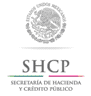 Formulario múltiple de pago para comercio exterior.Formulario múltiple de pago para comercio exterior.Formulario múltiple de pago para comercio exterior.Formulario múltiple de pago para comercio exterior.Formulario múltiple de pago para comercio exterior.Formulario múltiple de pago para comercio exterior.Formulario múltiple de pago para comercio exterior.Formulario múltiple de pago para comercio exterior.Formulario múltiple de pago para comercio exterior.Formulario múltiple de pago para comercio exterior.Formulario múltiple de pago para comercio exterior.Formulario múltiple de pago para comercio exterior.Formulario múltiple de pago para comercio exterior.Formulario múltiple de pago para comercio exterior.Formulario múltiple de pago para comercio exterior.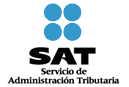 Aduana/SecciónAduana/SecciónAduana/SecciónAduana/SecciónAduana/SecciónAduana/SecciónAduana/SecciónAduana/SecciónAduana/Sección1.1.Datos del contribuyenteDatos del contribuyenteDatos del contribuyenteDatos del contribuyenteDatos del contribuyenteDatos del contribuyenteDatos del contribuyenteApellido paterno, materno y nombre(s) o razón o denominación social:Apellido paterno, materno y nombre(s) o razón o denominación social:Apellido paterno, materno y nombre(s) o razón o denominación social:Apellido paterno, materno y nombre(s) o razón o denominación social:Apellido paterno, materno y nombre(s) o razón o denominación social:Apellido paterno, materno y nombre(s) o razón o denominación social:Apellido paterno, materno y nombre(s) o razón o denominación social:Apellido paterno, materno y nombre(s) o razón o denominación social:Apellido paterno, materno y nombre(s) o razón o denominación social:Apellido paterno, materno y nombre(s) o razón o denominación social:Apellido paterno, materno y nombre(s) o razón o denominación social:Apellido paterno, materno y nombre(s) o razón o denominación social:Apellido paterno, materno y nombre(s) o razón o denominación social:Apellido paterno, materno y nombre(s) o razón o denominación social:Apellido paterno, materno y nombre(s) o razón o denominación social:Apellido paterno, materno y nombre(s) o razón o denominación social:Apellido paterno, materno y nombre(s) o razón o denominación social:Apellido paterno, materno y nombre(s) o razón o denominación social:Apellido paterno, materno y nombre(s) o razón o denominación social:Apellido paterno, materno y nombre(s) o razón o denominación social:Apellido paterno, materno y nombre(s) o razón o denominación social:Apellido paterno, materno y nombre(s) o razón o denominación social:Apellido paterno, materno y nombre(s) o razón o denominación social:RFC RFC RFC RFC RFC RFC RFC RFC RFC RFC RFC CURP CURP CURP CURP CURP CURP CURP CURP CURP CURP Certificación bancariaCertificación bancariaCertificación bancaria2.Información general del pedimento originalInformación general del pedimento originalInformación general del pedimento originalInformación general del pedimento originalInformación general del pedimento originalInformación general del pedimento originalInformación general del pedimento originalInformación general del pedimento originalInformación general del pedimento originalInformación general del pedimento originalInformación general del pedimento originalInformación general del pedimento originalInformación general del pedimento originalInformación general del pedimento originalInformación general del pedimento originalNúmeroNúmeroNúmeroNúmeroNúmeroFecha de validación Fecha de validación Fecha de validación Fecha de validación Fecha de validación 3.Origen del pagoOrigen del pagoOrigen del pagoOrigen del pagoOrigen del pagoOrigen del pagoOrigen del pagoOrigen del pagoOrigen del pagoOrigen del pagoOrigen del pagoOrigen del pagoOrigen del pagoOrigen del pagoOrigen del pagoPAMAPAMAPAMA Número de PAMA Número de PAMA Número de PAMA Número de PAMA Número de PAMA Número de PAMA Número de PAMA Número de PAMA Número de PAMA Número de PAMAMulta Multa Multa Multa simpleMulta simpleMulta simpleDiferenciasDiferenciasDiferenciasEspecificarEspecificarOtro Otro Otro EspecificarEspecificar4.Concepto de pagoConcepto de pagoConcepto de pagoConcepto de pagoClave de cómputoClave de cómputoForma de pagoDescripciónDescripciónDescripciónDescripciónImporteImporte5.Fecha de elaboración de este formularioFecha de elaboración de este formularioFecha de elaboración de este formularioDía Día MesMesAño6.Datos del representante legalApellidos paterno, materno y nombre (s)Apellidos paterno, materno y nombre (s)RFCRFCCURPCURPFirma del contribuyente o representante legal1Datos del contribuyente.2Información general del pedimento original.3Origen del pago.4Concepto de pago.5Fecha de elaboración del formulario.6Datos del representante legal.ClaveDescripción del conceptoClaveDescripción del concepto100009RECARGOS140030(IEPS) TABACOS LABRADOS100010MULTAS.- POR INFRACCIONES A LAS DISPOSICIONES SOBRE COMERCIO EXTERIOR (OPERACIONES DE IMPORTACION O EXPORTACION DE ADMINISTRACION FEDERAL S.H.C.P.)140033(IEPS) BEBIDAS REFRESCANTES100011MULTAS.- ESTABLECIDAS EN  SU REGLAMENTO (MULTAS SIMPLES)500113IMPUESTO SOBRE TENENCIA O USO DE VEHICULOS100012MULTAS.- ORIGINADAS POR INFRACCIONES A  DEL PAMA160003(ISAN) REGION Y FRANJA FRONTERIZA100025PARTE ACTUALIZADA DE LOS IMPUESTOS.DE CONFORMIDAD CON EL CFF (INPC)160005ISAN130008(IVA) IMPORTACION DE BIENES 190004IGI140002(IEPS) GASOLINA Y DIESEL400026ALMACENAJE DE MERCANCIAS EN DEPOSITO (ARTICULOS 41 Y DEL 43 AL 48 LFD.)140022(IEPS) ALCOHOL DESNATURALIZADO Y MIELES INCRISTALIZABLES400027DTA (ART. 49 LFD)140028(IEPS) BEBIDAS ALCOHOLICAS700045CUOTAS COMPENSATORIAS140029(IEPS) CERVEZA700163APROVECHAMIENTO. MEDIDA DE TRANSICION TEMPORAL